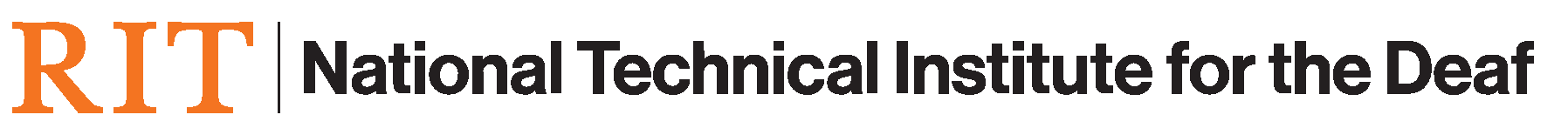 Faculty Evaluation and Development (FEAD) GrantSTATEMENT FROM APPLICANT'S CHAIRApplicant's Name: _________________________	   Date: ________________Department: ________________________________________________	Applicant's Chair: Please state the relevance of the proposed activity to the applicant's professional development needs as identified in the individual’s Plan of Work, or to an identified departmental need. Include a statement of the benefit of the proposed professional development activity to the individual faculty member's performance, department, and/or to the university. While the committee recognizes the value of scholarly dissemination; presentation at a conference, giving workshops, etc. for the purposes of FEAD funding is not considered professional development, per se. If the applicant is presenting at a conference for which funding is being requested, include a statement on how the conference itself holds merit as a professional development activity as prescribed by the individual’s POW, apart from the applicant's presentation.If travel money is requested, I certify that the department travel fund allotment for this faculty member has been exhausted or otherwise committed for this budget year.Chair’s Signature: ____________________________________________